ПОРТФОЛИООсновные сведенияобразованиеДиссертации преподавателяДиссертации, защищенные под руководством преподавателяОпыт работыПовышение квалификацииПреподаваемые дисциплиныОбласть научных интересовНаучные проектыучастие в Конференциях, семинарах и т.п.Основные публикации с 2010 г.Индекс Хирша – 1 (по данным баз данных научной информации стран СНГ (РИНЦ), количество публикаций – более 100инновационная деятельность преподавателяГрамоты, благодарности, наградыДостижения обучающихсяУчастие в программах дополнительного образованияУчастие в разработке нормативно-правовых документов (разработка клинических протоколов и др.)Участие в формировании имиджа УниверситетаДеятельность преподавателя в экспертной деятельностиДавилова Жансая АрапбаевнаФ.И.О. (полностью),Ассистент кафедры офтальмологии должность, наименование кафедры/курсаДата рождения23.05.1992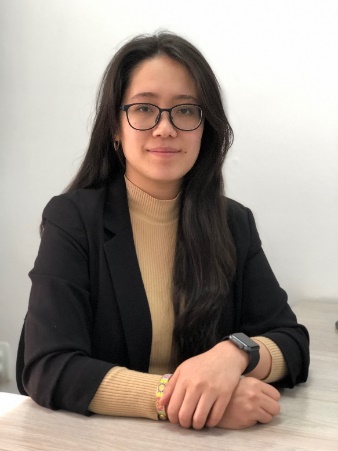 должностьасситент кафедры ученая степень-ученое звание-№\пгод окончанияОфициальное название учебного заведенияСпециальность/ направлениеКвалификация12010-2015г.  НУО «КРМУ»факультет «Общая медицина»Бакалавр медицины  22015-2017г.НУО «КРМУ» интернатура;специальность «Хирургия»Врач хирург 32017-2020г.НУО «КРМУ» резидентура; специальность          «Офтальмология, в т.ч. детская»,Врач офтальмолог в т.ч. детский Название (ученая степень, специальность, тема)год защиты, серия, номер диплома-№\пФ.И.О. соискателяНазвание (ученая степень, специальность, тема)год защиты---№\пПериод работы (годы)Официальное название организации, структурное подразделениеДолжность12018г АОНМУ УК №3 врач хирург22020г август- по настоящее времяКафедра офтальмологии НУО «КРМУ»ассистент кафедры офтальмологии№\пГод прохожденияНаименование программы, объем программы в часахНаименование выданного документаОфициальное наименование организации в которой проходило повышение квалификации12017г. «Основы эндоскопической хирургии» 54ч. СертификатНУО КРМУ г. Алматы22017гпрограмма прохождения практического курса «Плановая хирургия»СертификатРФ г. Москва 32020г«Современные методы диагностики и лечения патологии глазного дна.» 108ч.СвидетельствоАкадемия IPA г. Алматы42020гXII Съезд Общества офтальмологов России, свидетельство 6 кредитов.  СвидетельствоРФ г. Москва52020г «Витреоретинальная хирургия. Современные методы лечения заболеваний органа зрения, сопровождающихся неоваскуляризацией.» 54ч.СвидетельствоНУО КРМУ г. Алматы62021г«Контактная и очковая коррекция зрения у детей и взрослых» 108ч. СвидетельствоНУО КРМУ г. Алматы№\пНаименование преподаваемых дисциплин1Офтальмология,  в том числе детская Ключевые слова, характеризующие область научных интересовОфтальмология, детская офтальмология, микрохирургия №\пНаименование проекта, гранта, контракта, программы ГодСтатус участника№\пНаименование мероприятияДата, место проведения (страна, город, организация и т.п.)Наименование докладаСодокладчики1Международная научная конференция "Подвиг медицинских работников в годы ВОВ» 2020г май  Казахстан г. АлматыВклад офтальмологов во время великой отечественной войны Руководитель: Т. К. Ботабекова №\пНаименование работы, ее вид, форма)Форма работыВыходные данные Объём в печ.л. или стр.Соавторы1Гигиена, эпидемиология және иммунобиология. «Железодефицитная анемия»печ2013г №2 С. Т.А. Совостьянова, Э.Т.  Абдраимова. 2Гигиена, эпидемиология және иммунобиология. «Атеросклероздың қазіргі кездегі мәселелері» печ2013г №2С. А.Р. Рысқұлова, Э.Т. Абдраимова..3Вестник КазНМУ «К вопросу ошибок и осложнений после холецистэктомии: случай из клинической практики.»печ2015г №4 С. А.М. Якубов, Г.Р. Жапбаркулова.4Вестник КазНМУ «Показатели эндотелиальной дисфункции при воспалительных заболеваниях кишечника»Печ.2016г №4 С. Н.Р. Рахметов, К.У. Рахметова.5Материалы Юбилейной научно-практической конференции с международным участием «современная офтальмология: интеграция науки и практики» сборник. «Диагностика ранних изменений макулярной зоны у врачей –офтальмологов Казахского НИИ глазных болезней»печ2018г С З. А. Джуматаева.6Офтальмологический журнал Казахстана. «Результаты осмотра учащихся Специальной коррекционной школы –интернат №1 для детей с тяжелыми нарушениями речи в рамках благотворительной акции, по инициативе Комиссии по делам женщин при акимате г.Алматы, секции здравоохранения»печ2020г №1-2    С. Т.К. Ботабекова, Л.А. Есенгельдиева.№\пНазвание изобретенияНомер патента/свидетельства на интеллектуальную собственностьДата выдачи патента/документаАвторы №\пНазвание наградыНаименование организации выдавшей грамоту, наградуГод присвоения1Благодарственное письмо КРМУ за активное участие в общественной жизни университета и выполнение врачебного долгаНУО КРМУ г. Алматы 2020г.№\пФ.И.О. обучающегося (ихся)Достижения (награды, полученные студентами под руководством преподавателя на конкурсах, олимпиадах, выставках и т.п.)Год получения№\пНаименование программыОбъем, час№\пНаименование документаГод разработки№\пНаименование мероприятияДата, место проведения (страна, город, организация и т.п.)Степень участия№\пНаименование мероприятияДата, место проведения (страна, город, организация и т.п.)Степень участия1Давилова Жансая Арапбаевна 